GRUPO DE POLÍTICA MONETARIAComunicado Lunes 12 de Julio de 2021___________________________________________________________
EUGENIA ANDREASEN, CARLOS BUDNEVICH, 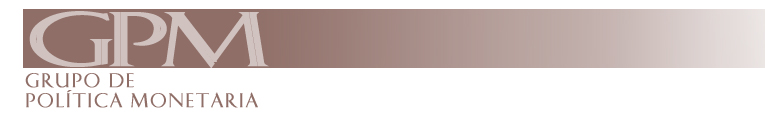 TOMÁS IZQUIERDO, GUILLERMO LE FORT Y JUAN PABLO MEDINA Las acciones adoptadas para la contención de la Pandemia Covid-19 han permitido que la economía chilena y el sistema económico internacional vayan recuperando niveles de actividad más normales. A nivel internacional, la actividad económica se ha ido recuperando y se espera que este año 2021 a nivel global se superen los niveles de actividad económica que se generaron el año 2019. A su vez, se espera que este año 2021 la inflación anual aumente en forma transitoria en un punto porcentual respecto del año 2020, a niveles de 3,7%. Por su parte, se prevé  que la economía chilena más que recupere el nivel de actividad económica perdida el año 2020 con un crecimiento estimado de su PIB de 7,0%, según las expectativas económicas. En este contexto, el GPM recomienda aumentar la Tasa de Política Monetaria en 25 puntos base de modo de situarla en 0,75 por ciento.Para combatir la diseminación del covid-19, en el mundo los gobiernos implementaron una serie de medidas restrictivas que impactaron negativamente a la actividad económica y que han venido más recientemente liberalizando conforme avanza la proporción de la población que ha recibido las dosis de vacunación recomendadas para poder contar con un grado importante de inmunidad a la enfermedad. Los países que han podido avanzar más rápida y eficazmente en sus programas de vacunación de la población, son los que han podido liberar más aceleradamente las medidas de confinamiento y las restricciones a la movilidad y al contacto social de la población, y los que también han estado logrando un mayor grado de recuperación de su actividad económica. Según el último informe global del FMI, luego de una caída de 3,3% el año 2020, la economía mundial alcanzaría un crecimiento de 6,0% el presente año, lo que significa una recuperación de la economía que permite sobrepasar la actividad económica global del año 2019. A su vez, el FMI estima que este año las economías avanzadas crecerán un 5,1% y las economías emergentes y en vías de desarrollo lo harán en un 6,7%. En efecto, el FMI proyectó una expansión de la actividad económica de los países pertenecientes al G7-Alemania, Canadá, Estados Unidos, Francia, Italia, Japón y el Reino Unido-  de un 3,6%, 5,0%, 6,4%, 5,8%, 4,2%, 3,3% y 5,3%, respectivamente. El FMI estima que la Zona Euro se expandirá el presente año en un 4,4%.Sin embargo, estimó que China crecerá un 8,4% en el presente año y predijo una expansión de 4,6% en la actividad económica de Latino América y el Caribe. El FMI espera que el Mundo, Estados Unidos y China logren alcanzar niveles de actividad económica superiores a los observados en el año 2019.Producto de la contracción económica mundial, se observó a nivel global una reducción de la inflación en el año 2020 de un 1,1%, alcanzando en algunos casos niveles deflacionarios, como fue el caso de Alemania, Francia, Italia, Japón y China. Sin embargo, fuertes estímulos a la demanda agregada en un contexto de una oferta de bienes y servicios aún constreñida se han traducido en presiones al alza de la inflación en el corto plazo. Es así cómo el FMI estima que la inflación en el mundo aumentará de 2,7% en el año 2020 a 3,7% en el año 2021, destacando como los aumentos más elevados en la inflación a los que se esperan ocurran en Alemania (de -0,7% en el año 2020 a 3,1% en el año 2021), Japón (de -0,9% en el año 2020 a 1,2% en el año 2021) y China (de -0,3% en el año 2020 a 2,3% en el año 2021).   En paralelo con lo anterior, los principales Banco Centrales del Mundo continúan manteniendo una política monetaria expansiva. En efecto, desde la irrupción de la pandemia, ni el Banco Central Europeo, ni el Banco de Japón, ni tampoco el Banco de la Reserva Federal de Estados Unidos han iniciado movimientos al alza de sus tasas de interés de política monetariaEn el plano interno, la positiva evolución reciente de los casos covid-19 junto con la alta y creciente proporción de la población a la que se le ha suministrado las vacunas permitieron al gobierno hace pocos días atrás relajar las medidas restrictivas en el plano sanitario, lo que debiese contribuir en generar una mejoría paulatina en la actividad económica y en el empleo.En mayo, el mercado laboral mostró un aumento anual de 7,9% en el número de ocupados a nivel nacional (algo más de 8 millones de ocupados). Por su parte, la tasa de desempleo a nivel nacional cayó desde un 11,2% en mayo de 2020 a un 10,0% en mayo de 2021. Junto con lo anterior y producto de un mercado laboral más dinámico, en el mes de mayo los salarios reales se expandieron un 2,1% en 12 meses.Por su parte, el Imacec en mayo se expandió un 18,1% en 12 meses, con un Imacec no minero que creció un 20,7%. A su vez, el Imacec minero mostró un crecimiento de -0,3% en 12 meses. Para el mes de Junio, la encuesta de expectativas económicas sitúan al Imacec con una expansión de un 15,2% y al PIB del año 2020 creciendo un 7,0%, lo que permitiría más que recuperar la contracción experimentada el año 2020. Producto de los programas de transferencias fiscales a las familias y de los retiros de los fondos de pensiones, los componentes de la demanda agregada han continuado mostrando dinamismo y generando presiones en los precios internos. Los datos de inflación de junio pasado mostraron una variación anual del IPC de 3,8% superior al 2,6% registrado en igual período del año anterior. También la inflación en 12 meses de los bienes transables aumentó de 3,2% a 4,9% y la de bienes no transables de 1,9% a 2,5%. La variación del IPC SAE en ese mismo período aumentó desde 2,0% a 3,1%. Con todo, las expectativas de inflación en el horizonte de 11, 23 y 35 meses se mantienen en torno a niveles de 3,0%, lo que revela que continúan ancladas a la meta de inflación anual de 3,0%. Considerando el escenario económico descrito y proyectado, el GPM recomienda subir la Tasa de Política Monetaria a 0,75 por ciento. 